Publicado en Madrid el 07/06/2017 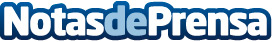 #RaiolaMandaYnoElPanda, el mayor concurso de Marketing organizado hasta el momentoCon un premio de 5.000€, el concurso está removiendo el posicionamiento webDatos de contacto:Jairo Cortés645595740Nota de prensa publicada en: https://www.notasdeprensa.es/raiolamandaynoelpanda-el-mayor-concurso-de Categorias: Comunicación Marketing E-Commerce Premios http://www.notasdeprensa.es